Molecular Hydrogen Yields from the Alpha Self-Radiolysis of Nitric Acid Solutions Containing Plutonium or AmericiumColin R. Gregson,a Gregory P. Horne,b,c,d,* Robin M. Orr,a,* Simon M. Pimblott,b,d Howard E. Sims,e Robin J. Taylor,a Kevin J. WebbaaNational Nuclear Laboratory, Central Laboratory, Sellafield, Seascale CA20 1PG, UKbDalton Cumbria Facility, University of Manchester, Westlakes, Moor Row, Whitehaven CA24 3HA, UKcUniversity of Manchester, School of Chemistry, Oxford Road, Manchester M13 9PL, UKdIdaho National Laboratory, University Boulevard, Idaho Falls, Idaho, 83402, USAeNational Nuclear Laboratory, Culham Science Centre, Abingdon, Oxfordshire, OX14 3DB, UK *Corresponding authors: gregory.horne@inl.gov	 and robin.m.orr@nnl.co.uk ABSTRACT The yield of molecular hydrogen, as a function of nitric acid concentration, from the α-radiolysis of aerated nitric acid and sulfuric acid containing plutonium or americium has been investigated. Comparison of experimental measurements with predictions of a Monte Carlo radiation track chemistry model shows that, in addition to scavenging of the hydrated electron, its precursor, and the hydrogen atom, the quenching of excited state water is important in controlling the yield of hydrogen. In addition, increases in solution acidity cause a significant change in the track reactions that can be explained as resulting from scavenging of eaq− by Haq+ to form H•. While plutonium has been shown to be an effective scavenger of precursors of molecular hydrogen below 0.1 mol dm−3 nitrate, previously reported effects of plutonium on G(H2)α between 1 and 10 mol dm−3 nitric acid were not reproduced. Modelling results suggest that plutonium is unlikely to effectively compete with nitrate ions in scavenging the precursors of molecular hydrogen at higher nitric acid concentrations and this was confirmed by comparing hydrogen yields from plutonium solutions with those from americium solutions. Finally, comparison between radionuclide, ion accelerator experiments and model predictions leads to the conclusion that the high dose rate of accelerator studies does not significantly affect the measured hydrogen yield. These reactions provide insight into the important processes for liquors common in the reprocessing of spent nuclear fuel and the storage of highly radioactive liquid waste prior to vitrification.INTRODUCTIONMolecular hydrogen (H2) production from the radiolysis of aqueous solutions, liquids, and solids is a potential hazard in the nuclear industry because of the possible formation of flammable gas mixtures and pressurisation of sealed containers, such as plutonium (Pu) oxide canisters. Aqueous nitric acid (HNO3) solutions are used throughout the nuclear industry for the dissolution of spent nuclear fuel (SNF) and nuclear materials, in SNF reprocessing facilities, and in analytical laboratories. Nitrate anions (NO3−), present in solutions of nitric acid (HNO3  NO3− + Haq+, pKa  1.37), are particularly important in the radiolysis of water because they are known to efficiently scavenge the precursors to radiolytic H2 formation (i.e. the pre-solvated electron (epre−), the hydrated electron (eaq−), the hydrogen atom (H•), and excited state water (H2O*)), to the extent that at high concentrations of nitrate and nitric acid the H2 yield from water radiolysis is significantly reduced compared with that from pure water. There is a large amount of data in the literature for H2 yields, G(H2), from the gamma (γ) radiolysis of aqueous nitrate and nitric acid solutions,-,,,,,,,,,, summarised in , due to longstanding interests in the effects of eaq− scavengers on the G(H2) and in elucidating the fundamental mechanistic radiation chemistry of water. With the exception of a small number of results, data γ-radiolysis are very consistent for nitrate and nitric acid solutions are not significantly different. At low nitrate concentrations G(H2)γ tends towards that for pure water G(H2)γ = 0.44 (25 °C), but above ~0.01 mol dm−3 nitrate concentration G(H2)γ decreases until it is largely suppressed at sufficiently high concentrations, e.g. G(H2)γ = 0.02 for 6 mol dm−3 nitrate. Throughout this work, radiolytic yields will be expressed as G-values quoted in the conventional radiation chemical unit of ions or molecules (100 eV)−1, the corresponding S.I. unit is related by 1 ion or molecule (100 eV)−1 = 0.μmol J−1. In contrast, there are relatively few measurements of H2 yields due to alpha (α-) radiolysis of nitrate and nitric acid solutions. This is due to the need for specialised facilities for safe handling of α-emitting radionuclides. Previous α-studies, also shown in , used Pu, 210Po (τ1/2 = 138.376 days, 5.3 MeV α-particle), or 244Cm (τ1/2 = 18.10 years, 5.8 MeV α-particle) as α-radiation sources in nitrate or nitric acid solutions, in some cases with the addition of sulfuric acid (H2SO4). The H2 yields for α-radiolysis are larger than for γ-radiolysis as a consequence of the higher linear energy transfer (LET) of α-particles; higher LETs result in shorter radiation tracks with more closely spaced spurs in which second order processes favour molecular yields over radical yields. As is the case for γ-irradiation, increasing the nitrate concentration above 0.01 mol dm−3 decreases G(H2)α, resulting in almost complete suppression at sufficiently high nitrate concentrations. Alpha-irradiation data are particularly sparse at nitrate concentrations below 1.0 mol dm−3 nitrate, which is the range most sensitive to nitrate concentration. Furthermore, the limiting H2 yield at low nitrate concentrations should tend towards values of pure water or those for aqueous sulfuric acid solutions, but values reported in the literature show considerable scatter.20,,,Figure 1. Comparison of available literature data for G(H2) from gamma ()4-5,6,7,8,9,10,11,12,13,14 and alpha (plutonium 10,, polonium and curium ,) radiolysis of aerated aqueous nitrate and nitric acid solutions. The solid curve is from stochastic radiation track calculations.2Table 1. Isotopic composition of plutonium solutions used in previous studies.Early measurements by Lefort, using 222Rn (τ1/2 = 3.82 days, 5.5 MeV α-particle) or 210Po  as an α-source gave G(H2)α between 1.7 and 1.8 under both aerated and deaerated conditions for pure water, as well as acidic and alkaline solutions, whereas Senvar and Hart measured G(H2)α = 1.45 using 210Po as an external source. These G(H2)α values compare with measurements obtained using cyclotron 5 MeV helium ion (4He2+) irradiation, G(H2)α = 1.2–1.3 for deaerated pure water., There is some concern over utilising particle accelerators as a substitute for radionuclide studies: 4He2+ beams from accelerators normally deliver very high local dose-rates due to the ion currents used and the very small penetration of the ions into the target solution. For instance, 5.5 MeV 4He2+ ions, which are of comparable energy to α-emission from plutonium and americium, have a range in water of ~44 μm, so at 1 nA current and 0.5 cm beam diameter an ion beam delivers a dose rate of 10 MGy hr−1 in the irradiated volume; this compares with 6  10− 6 to 6  10−4 MGy hr−1 for the plutonium solutions used in this study.  Consequently, the validity of comparing radionuclide and accelerator 4He2+ ion beams studies based on average solution dose rates may be questioned.The present work investigates the H2 yields from the α-radiolysis of aerated aqueous nitric acid solutions through a combination of experimental studies using the self-radiolysis of plutonium and americium nitric acid solutions combined with stochastic radiation track modelling calculations. The main focus of these experiments was to: (i) provide greater insight into the α-radiolytic production of H2 from nitric acid solutions with concentrations below 1moldm−3, as this is where the H2 yields have the greatest uncertainty; and (ii) determine whether or not G(H2)α is subject to significant dose rate effects, i.e. whether particle accelerator studies are a representative and viable alternative to studies using radionuclides. MATERIALS AND METHODSExperimentalChemicals. Nitric acid (99.995 % trace metals basis), sulfuric acid (Certified ACS grade), and sodium hydroxide (Certified ACS grade) were supplied by Fisher Scientific. Plutonium and americium nitrate were supplied by the National Nuclear Laboratory. All chemicals were used as received without further purification. Ultra-pure water was used to make up all aqueous solutions.Actinide Solution Preparation. The composition of plutonium (Pu1–Pu33) and americium nitrate solutions (Am1–Am7) are detailed in Tables and of the Supporting Information (SI). Three series of plutonium experiments were performed: Pu1–Pu11 varied nitrate concentration between 0.1–1.3 mol dm−3 at approximately constant plutonium concentration (); Pu12–Pu29 varied plutonium concentration at and varied nitrate concentrations at approximately 2.5, 0.25 and 5  10−2 mol dm−3; Pu30–Pu33 maintained constant plutonium concentration () and varied nitric acid concentration between 0.1–6.0 mol dm−3. Reducing the acidity below 1 mol dm−3 Haq+ tends to hydrolyse and precipitate plutonium, particularly below 0.1 mol dm−3 Haq+. For this reason, measurements for solutions with nitrate concentrations <0.8 mol dm−3 used solutions of plutonium sulphate in sulfuric acid with the appropriate nitrate concentration added. Plutonium nitrate solutions were prepared by small additions of concentrated nitric acid to diluted stock solutions of plutonium(IV) nitrate. Plutonium sulphate solutions were made by neutralising plutonium(IV) nitrate with sodium hydroxide solution to precipitate plutonium(IV) hydroxide. The precipitate was washed and dissolved in 2.2 mol dm−3 sulfuric acid (Pu1–Pu9) or 0.75 mol dm−3 sulfuric acid (Pu18–Pu29). The precipitation, washing, and dissolution steps were repeated. For experiments with mixed nitrate and sulphate solutions, small volumes of concentrated nitric and sulfuric acid were added to the plutonium sulphate solutions and diluted to the appropriate volume. Americium solutions were prepared by dilution of an americium nitrate stock solution of purity >99 % 241Am (τ1/2 = 432.2 years, 5.637 MeV) with small volumes of concentrated nitric and sulfuric acid. Low nitrate concentration solutions (Am1–Am3) had 0.75 mol dm−3 sulfuric acid added for consistency with the corresponding plutonium experiments. In all cases the solutions were aerated and solution volumes were 0.5 mL except experiments Pu30–Pu33 and Am4–Am7 where 5 mL was used.Hydrogen Yield Measurements. Molecular hydrogen production was generally determined by repeatedly sampling the headspace gas of each vessel over time, replacing the sampled gas with laboratory air. However, in a small number of experiments (Pu30–33 and Am4–Am7, indicated by asterisk in SI Tables and ) H2 production was determined by preparing several identical vessels that were each sampled only once at different times. Molecular hydrogen concentrations were measured by gas chromatography using an Agilent Micro Gas Chromatograph-3000 (μGC) operating with a single channel molsieve 5 Å column, thermal conductivity detector and argon carrier gas. G(H2) values were determined from the slope of the H2 produced vs. time plots and the total α-dose rate to the solution. The α-dose rates were calculated from the respective activities of the actinide solutions and were corrected for decay of the various isotopes and the ingrowth of additional radionuclides. Uncertainties in G(H2)α were estimated from the standard error in the slope of H2 production vs. time, with uncertainty in the plutonium and americium concentration and the isotopic composition being taken to be small, and error bars are plotted as the 95 % confidence interval. Stochastic Radiation Track SimulationsRadiation track simulations used a stochastic modelling code which has been described in detail previously. Both γ- and α-radiolysis track simulations were performed for aerated ([O2] = 2.5 × 10−4 mol dm−3) aqueous nitric acid solutions. For the α-simulations an array of energies were simulated (0.1–6 MeV), and the resulting H2 yields were then integrated to 5 MeV to derive the presented G(H2)α values. The simulations followed the evolution of the radiation track up to 1 μs to allow for complete spatial relaxation. RESULTSFigure 2. G(H2)α from self-radiolysis by plutonium in nitic acid solutions as a function of nitr concentration:  (), (), (), (), (), and the available plutonium literature (). and 3 summarise the G(H2)α yields from self-radiolysis by plutonium and americium in nitric acid solutions. As with the previously shown γ-radiolysis data, G(H2)α decreases with increasing nitric acid concentration for both plutonium and americium solutions. These G(H2)α values are in good agreement with the literature data for plutonium solutions in the 1–10 mol dm−3 nitrate concentration range. At lower nitrate concentrations (<1 mol dm−3), greater variation in the results was observed with G(H2)α values for lower plutonium concentrations of  and   being higher than for higher plutonium concentrations of and , indicating that plutonium ions may have a modest influence on the radiolytic generation of H2 in this HNO3 concentration regime. Figure 3. G(H2)α from self-radiolysis by americium in nitic acid solutions as a function of nitr concentration:  () and the available polonium and curium ().The G(H2)α values for americium solutions are in very good agreement with those from the corresponding plutonium data between 1 and 10 mol dm−3, falling systematically below data reported for curium and polonium solutions. For lower nitrate concentrations, the americium G(H2)α values are closer in agreement to the higher values measured for low plutonium concentration solutions shown in . Comparison of the G(H2)α values for these two radionuclides at low nitrate concentrations indicates a limiting H2 yield between 1.2 and 1.4, in agreement with measurements obtained using cyclotron 5 MeV 4He2+ irradiation.28,29DISCUSSIONEffect of Nitrate Concentration on Molecular Hydrogen Yield. The initial chemistry in the radiolysis of water is generally agreed to proceed via reactions 1–15.2,15,21,,,  H2O  H2O+ + e−									(1)H2O  H2O*										(2)H2O*  H• + OH•									(3)H2O*  H2 + O•									(4)H2O•+ + e−  H2O* 			k ~ 4.3 × 1012 dm3 mol−1 s−1			(5)H2O•+ + H2O  OH• + H3O+ 		k = 1.8 × 1011 dm3 mol−1 s−1			(6)e−   epre−  eaq−	 							(7)eaq− + Haq+  H•			k = 2.3 × 1010 dm3 mol−1 s−1			(8)2eaq− + 2H2O  H2 + 2OH		k = 5.5 × 109 dm3 mol−1 s−1			(9)eaq− + H• + H2O  H2 + OH‒		k = 2.5 × 1010 dm3 mol−1 s−1			(10)eaq− + OH•   OH‒			k = 3.0 × 1010 dm3 mol−1 s−1			(11)H• + H•  H2 				k = 7.8 × 109 dm3 mol−1 s−1			(12)H• + OH•  H2O			k = 7.0 × 109 dm3 mol−1 s−1			(13)OH• + OH•  H2O2			k = 5.5 × 109 dm3 mol−1 s−1			(14)Haq+ + OH−  H2O			k = 1.44 × 1011 dm3 mol−1 s−1			(15)Although reactions 8–10 are important in determining G(H2) from aqueous solution,28 the greatest contribution (>70 %) comes from the fragmentation of H2O* (reaction 4), produced by either direct excitation (reaction 2) or recombination (reaction 5). The decrease in G(H2) in aqueous solutions of nitrate is a consequence of NO3− quenching and scavenging the precursors to H2 (i.e. H2O*, epre−, eaq−, and H•).2,36-,,NO3− + H2O*  NO3−* + H2O	k = 1 × 1013 dm3 mol−1 s−1			(16) NO3− + epre−  NO3•2−		k = 1 × 1013 dm3 mol−1 s−1			(17) NO3− + eaq−  NO3•2−			k = 9.7 × 109 dm3 mol−1 s−1			(18) NO3− + H•  HNO3−			k = 5.6 × 106 dm3 mol−1 s−1			(19) Stochastic radiation track calculations for the γ-irradiation of aerated aqueous nitrate solutions, including both quenching and scavenging processes, are included in  and are in very good agreement with the corresponding experimental data for both nitrate and nitric acid solutions.2 Figure 4. G(H2)α as a function of total nitrate concentration: α-radiolysis of HNO3 solutions for self-radiolysis by Am, Cm, Po, and Pu (),, as shown in  and ; 5 MeV He2+ ion radiolysis of deaerated aqueous NO3− ()solutions. Solid curves are for stochastic calculations for HNO3 (Black Curve), HNO3 + 0.75 M H2SO4 (Red Curve), and HNO3 + 0.75 M H2SO4 + 50  Pu(IV) (Blue Curve).Modelling has been extended to the case of 5 MeV α-irradiation of aerated solutions of nitric acid, covering the experimental conditions used in this work and in deaerated nitrate solutions from previous ion accelerator studies. The results are plotted in  alongside the previously discussed experimental data, as a function of total nitrate concentration. The G(H2)α values from the stochastic calculations are in good agreement with the corresponding experimental data. With regards to aerated solutions of HNO3, the yields of the α-radiation track reactions responsible for H2 formation as a function of HNO3 concentration are given in , along with their calculated radiolytic yields. In pure water, the two most important H2 production pathways are dissociation of H2O* (reaction 4) and the reaction of the eaq− with H• (reaction 10). Table . Calculated α-radiation track reaction yields for reactions producing molecular hydrogen from aerated water and aerated nitric acid (1  10−4 to 10 mol dm−3), taken at 1 μs for a 3 MeV He2+ ion (Mean LET = 1.44  102 eV nm−1).As the acidity of the solution increases with HNO3 concentration, the yield of reaction 12 increases going from 0.07 in pure water to 0.18 at 1 × 10−2 mol dm−3 HNO3, which corresponds to a change in pH from ~7 to 2. This is a consequence of the presence of Haq+ which has long been noted as an effective scavenger of both epre− and eaq− (reactions 20 and 21, respectively).34 epre− + Haq+  H•			k = 2.18  1012 dm3 mol−1 s−1			(20) eaq− + Haq+  H•			k = 2.3  1010 dm3 mol−1 s−1			(21)For HNO3 concentrations below the threshold for scavenging epre−, Haq+ scavenges ~70% of the eaq− that in a nitrate solution of neutral pH would be scavenged by NO3−, as shown in . This leads to the formation of higher concentrations of H•, which reacts almost three magnitudes slower with NO3− than eaq−. Consequently, more eaq− is converted to H2 via H•, albeit dissolved O2 scavenges a notable fraction of the additional H•. This condition is maintained until the concentration of NO3− is sufficiently high to begin quenching H2O* and scavenging epre−. With regards to the latter,  NO3− is a more effective scavenger than Haq+, consuming ~82 % of the epre− that would be scavenged by NO3−, relative to complementary neutral pH nitrate solutions Table . Percentage partitioning of eaq− and epre− between NO3− and Haq+ in aqueous HNO3 as a function of their respective scavenging capacities. gives the calculated radiolytic yields of the α-radiation track reactions responsible for inhibiting H2 formation as a function of HNO3 concentration.  At low HNO3 concentrations, G(H2)α is controlled by the reactions of eaq− and H• with OH• and O2, and to a lesser extent by H2O2 with eaq−; therefore, in the absence of oxygen the accelerator studies give a higher yield at the low nitrate concentration limit than the radionuclide experiments in aerated nitric acid. As the concentration of HNO3 increases, scavenging of eaq− by nitrate becomes increasingly important, balancing the increased significance of reaction 12 and 21 so that there is no change in the yield of H2 up to 1 × 10−2 mol dm−3 HNO3. At higher nitrate concentrations quenching and scavenging of H2O*, epre− and H• become the main reactions of inhibiting H2 formation.Table . Calculated α-radiation track reaction yields, for the most important reactions inhibiting molecular hydrogen production from aerated water and aerated nitric acid (1  10−4 to 10 mol dm−3), taken at 1 μs for a 3 MeV He2+ ion (Mean LET = 1.44  102 eV nm−1).Actinide solutions were prepared in sulfuric acid solution for low HNO3 concentrations (<0.1 mol dm−3). Under these conditions G(H2)α is higher than calculated for pure HNO3 solutions but has similar insensitivity up to 1  10−2 mol dm−3 HNO3. In this case, scavenging of eaq− by Haq+ is dominant until nitrate reaches 1  10−2 mol dm−3 and effectively competes for scavenging of precursors to H2 and reduces G(H2)α. The higher yield of H2 from acidic solutions is consistent with analysis by Schwarz et al. who measured a higher yield from sulfuric acid vs. water at high LET. Valdimirova also measured G(H2)α increasing from 1.37 to 1.55 for the dose to water between 0.4 and 4 mol dm−3 H2SO4 using 210Po α-irradiation. The observed increasing yield with acidity for α-radiolysis differs from low LET γ-irradiation where, the G(H2)γ is well established to decrease only slightly from about 0.44 in pure water to 0.41 in 0.4 mol dm−3 H2SO4 at room temperature.3, This is a consequence of LET effects promoting greater recombination of H• to H2, relative to gamma tracks.Effect of Plutonium and Americium Concentration. Plutonium and americium are redox active and may react with species generated from the radiolysis for water. Of importance are the reactions of Pu(IV)/Am(III) with the precursors to H2, for example reactions 22 and 23. For these reactions to have a significant effect on G(H2)α they would need to be competitive with scavenging by nitrate ions (reactions 16–19). Rates coefficients for the reaction of Pu(IV) and Am(III) with the eaq− and H• have been reported., Pu(IV)/Am(III) + eaq−  Pu(III)/Am(II)	kPu(IV) = 4.2 × 1010 dm3 mol−1 s−1			(0.04 mol dm−3 H2SO4)		kAm(III) = 2.3 × 108 dm3 mol−1 s−1			(pH 6)				(22)Pu(IV) /Am(III)+ H•  Pu(III) /Am(II) + H+	k Pu(IV) = 4.5 × 107 dm3 mol−1 s−1			(0.6 mol dm−3 H2SO4)		(23) Preliminary calculations including these reactions of plutonium, shown in  for 50 Pu(IV) in solution, suggest that the reduction of Pu(IV) to 
Pu(III) may influence radiation track chemistry at HNO3 concentrations below 0.1 mol dm−3. The decrease in G(H2)α, relative to the corresponding HNO3 + 0.75 mol dm−3 H2SO4 system, at 1  10−4 mol dm−3 nitrate is directly related to Pu(IV) scavenging eaq−, reaction 22. The agreement is not exact, but a more complete model of the plutonium redox chemistry, and inclusion of reactions with other water radiolysis species, would be needed to refine the understanding of this system. The much lower concentration of americium than plutonium used in experiments, together with its lower reaction rate with eaq−, implies it will not have a significant effect on H2 production.easurements in the range of 1 and 10 mol dm−3 show no significant effect of plutonium concentration between  and  on G(H2)αata obtained from americium solutions were also consistent with plutonium solution measurements rather than tending towards the yields for 244Cm and 210Po solutions. Bibler added  239Pu (τ1/2 = 24110 years, 5.MeV α-particle) to 244Cm solutions and did not observe a significant effect. or scavenging of precursors to H2 by plutonium to be significant between 1 and 10 mol dm−3 HNO3 the rate of reaction with epre− or quenching of H2O* would need to be competitive with the reactions of nitrate. No information on these rates is available, but since the concentration of plutonium is much less than nitrate in these experiments the rate coefficients would need to be of much greater magnitude than those for nitrate to significantly contribute. Consequently, the  G(H2)α for experiments using plutonium 244Cm remains unexplained.Comparison of Radionuclide and Accelerator Experiments. As outlined earlier, concerns have been raised regarding the use of accelerator experiments for replicating radionuclide α-decay irradiations, owing to the very high local dose rates inherent in accelerator studies.31 The radionuclide experiments and stochastic calculations presented show little difference in G(H2)α relative to the corresponding accelerator experiments. As there is little difference between the G(H2)α values from accelerator and radionuclide experiments, it may be concluded that these two approaches to investigating the effects of α-irradiation on matter are equivalent; at the very least in terms of H2 production from aqueous solutions. Furthermore, the results from the stochastic calculations are important for resolving this matter, as they reflect the limiting low dose, isolated track regime and, therefore, any significant effects attributed to dose rate would have become apparent in the calculated yields, which is not the case. Consequently, concerns attributed to the overlapping of tracks and/or non-homogeneous energy distribution through the use of very high local dose rates by accelerator studies may be considered to be unfounded On the other hand, the data presented show the challenges of using radionuclide studies to provide insight into radiation effects when using redox active metals, such as plutonium. At sufficiently high concentrations, redox active metals are able to influence the chemistry of an irradiated solution and in doing so alter the yields of observable radiolytic products.,, Preliminary calculations performed as part of this work, given in , provide evidence for plutonium’s influence on radiation track chemistry at low nitric acid concentrations (≤1  10−3 mol dm−3). CONCLUSIONSMeasurements of G(H2)α from self-radiolysis by plutonium and americium containing solutions of aqueous nitric and sulfuric acid have been compared with radiation track modeling calculations. These show measurable differences in the variation of molecular hydrogen yield with nitrate concentration for pure nitric acid and nitric acid-sulfuric acid solutions, not seen for gamma irradiation. The differences can be explained using the prediction of stochastic radiation track models as resulting from scavenging of the eaq− by Haq+ to form H•. While plutonium has been shown to be an effective scavenger of precursors of molecular hydrogen below 0.1 mol dm−3 nitrate, previously reported effects of plutonium on G(H2)α between 1 and 10 mol dm−3 nitric acid were not reproduced. Comparison between the radionuclide and accelerator experiments and model predictions leads to the conclusion that the high dose rate of accelerator studies does not significantly affect the measured G(H2)α.Validation of the stochastic radiation track modelling for α-irradiation of nitric acid solutions against experimental G(H2)α values is the precursor to its use in more sophisticated multi-scale modelling involving bulk homogeneous reactions and plutonium redox chemistry, which recent studies have shown to be important in determining radiation chemical behaviour. From a practical perspective the data presented are relevant to safety assessments of laboratory wastes, reprocessing, and minor actinide partitioning flowsheets at higher plutonium concentrations,, such as proposed for the “EURO-GANEX” flowsheet and also mixed oxide fuels reprocessing.SUPPORTING INFORMATIONDetails of experimental samples (pdf)AUTHOR INFORMATIONCorresponding AuthorsCorresponding Author: 	Gregory P. Horne, gregory.horne@inl.gov					Robin M. Orr, robin.m.orr@nnl.co.ukORCIDGregory P. Horne: 0000-0003-0596-0660.Robin M. Orr: 0000-0002-5844-4849.ACKNOWLEDGMENTWe acknowledge financial support from the European Commission (SACSESS project –FP7-FISSION-2012-323282), Sellafield Ltd., the UK Department for Energy and Climate Change, the UK Engineering and Physical Sciences Research Council (EPSRC) (EP/F013809/1, EP/I002855/1 and EP/I034106), the National Nuclear Laboratory (NNL), the UK Nuclear Decommissioning Authority (NDA), and the Dalton Cumbrian Facility, a joint initiative of the NDA and the University of Manchester. G. P. Horne was supported by a Ph.D. studentship from the EPSRC Nuclear FiRST Doctoral Training Centre at The University of Manchester (EP/G037140/1).Plutonium isotopic analyses were made by Sellafield Analytical Services and NNL-Sellafield Analytical Team. J. Brown, C. Campbell and J. Holt are thanked for assistance with the plutonium experiments. REFERENCESTable of Contents Graphic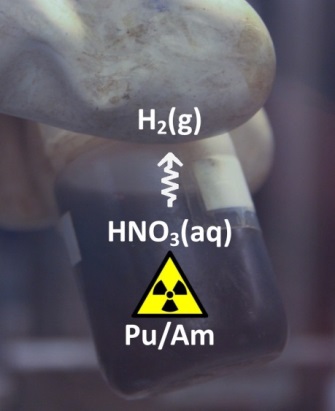 Reference238Pu(%)239Pu(%)240Pu(%)241Pu(%)242Pu(%)τ1/2 (years)87.724114656314.4373500α-particle (MeV)5.495.155.164.89Kazanjian et al. [10]80Kazanjian et al. [16]0.0193.725.860.390.022Sheppard [17]0.03Balance7.5-8.4Kuno et al. [18]1.1762.8323.518.464.01Kuno et al. [18]0.003774.3719.504.221.88ReactionAerated Water[HNO3](mol dm−3)[HNO3](mol dm−3)[HNO3](mol dm−3)[HNO3](mol dm−3)[HNO3](mol dm−3)[HNO3](mol dm−3)ReactionAerated Water10−410−310−210−11102eaq− + 2H2O  H2 + 2OH−0.110.100.090.080.040.000.00eaq− + H• + H2O  H2 + OH−0.310.310.290.190.060.000.00H• + H•  H20.070.060.110.180.140.050.03H2O*  O(3P/1D) + H20.620.640.620.660.560.340.08ReactionPercentage Partitioning(%)Haq+ + epre−  H•17.90NO3− + epre−  NO3•2−82.10Haq+ + epre−  H•70.34NO3− + eaq−  NO3•2−29.66ReactionAerated Water[HNO3](mol dm−3)[HNO3](mol dm−3)[HNO3](mol dm−3)[HNO3](mol dm−3)[HNO3](mol dm−3)[HNO3](mol dm−3)ReactionAerated Water10−410−310−210−1110eaq− + H2O2  OH− + OH•0.440.400.300.130.010.000.00eaq− + O(3P)  O•−0.070.050.040.030.010.000.00eaq− + HO2•  HO2−0.020.020.010.000.000.000.00H•  + O(3P)  OH•0.030.030.020.050.030.020.00H•  + HO2•  H2O20.040.050.090.080.060.020.01OH• + eaq−  OH−0.981.020.900.490.080.000.00OH• + H•  H2O1.081.061.111.241.340.730.29O2 + eaq−  O2•−0.370.290.110.040.000.000.00O2 + H•  HO2•0.420.520.680.800.690.380.15NO3− + epre−  NO3•2−0.000.000.010.100.892.512.75NO3− + eaq−  NO3•2−0.000.060.200.570.680.170.00NO3− + H•  HNO3−0.000.000.000.000.020.070.26NO3− + H2O*  NO3* + H2O0.000.000.000.030.301.552.79